MARSZAŁEK WOJEWÓDZTWA PODKARPACKIEGO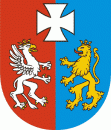 OS-I.7222.33.3.2023.BK						Rzeszów, 2023-04-05 POSTANOWIENIEDziałając na podstawie: art. 113 § 1 ustawy z dnia 14 czerwca 1960 r. Kodeks postępowania administracyjnego (t.j. Dz. U. z 2022 r. poz. 2000 ze zm.),postanawiamsprostować oczywistą omyłkę pisarską w decyzji Marszałka Województwa Podkarpackiego z dnia 6 grudnia 2016 r. znak: OS-I.7222.3.3.2016.DW zmieniającej decyzję Wojewody Podkarpackiego z dnia 5 października 2007 r. znak: ŚR.IV-6618-22/1/07 ze zmianami  udzielającą Superior Industries Production Poland Sp. z o.o., ul.  Ignacego Mościckiego 2, 37-450 Stalowa Wola  (REGON: 830483450, NIP  8652215995) pozwolenia zintegrowanego na prowadzenie: - w Zakładzie nr 1 instalacji do wtórnego wytopu i odlewania aluminium z grupy AISiMg o zdolności produkcyjnej 130 Mg/dobę wraz z instalacją malowania felg o zużyciu rozpuszczalników organicznych 20 Mg/rok,- w Zakładzie nr 4 instalacji do wtórnego wytopu i odlewania aluminium z grupy AISiMg o zdolności produkcyjnej 120Mg/dobę wraz z instalacją malowania proszkowego i  lakierowania felg o zużyciu rozpuszczalników organicznych 435 Mg/rok zlokalizowanych na terenie Spółki, w następujący sposób:w punkcie I.3 jest:„I.3. Punkt XI.13 otrzymuje brzmienie”,a powinno być:„I.3. Punkt IX.13 otrzymuje brzmienie”.UZASADNIENIEW decyzji Marszałka Województwa Podkarpackiego z dnia 6 grudnia 2016 r. znak: OS-I.7222.3.3.2016.DW zmieniającej decyzję Wojewody Podkarpackiego z dnia 5 października 2007 r. znak: ŚR.IV-6618-22/1/07 ze zmianami udzielającą Superior Industries Production Poland Sp. z o.o. pozwolenia zintegrowanego na prowadzenie: - w Zakładzie nr 1 instalacji do wtórnego wytopu i odlewania aluminium z grupy AISiMg o zdolności produkcyjnej 135 Mg/dobę wraz z instalacją malowania felg o  zużyciu rozpuszczalników organicznych 20 Mg/rok,- w Zakładzie nr 4 instalacji do wtórnego wytopu i odlewania aluminium z grupy AISiMg o zdolności produkcyjnej 135 Mg/dobę wraz z instalacją malowania proszkowego i lakierowania felg o zużyciu rozpuszczalników organicznych 435 Mg/rok zlokalizowanych na terenie Spółki, zaistniała oczywista omyłka pisarska polegająca na przestawieniu znaku (z IX na XI), która powstała w trakcie pisania tekstu (tzw. czeski błąd).Opisany błąd w treści ww. decyzji stanowi zatem oczywistą omyłkę pisarską i  nie ma wpływu na merytoryczną treść oraz podlega sprostowaniu z urzędu na podstawie art. 113 Kpa. Uwzględniając powyższe postanowiono jak w osnowie.PouczenieNa niniejsze postanowienie przysługuje stronie prawo wniesienia zażalenia do Ministra Środowiska w Warszawie w terminie 7 dni od daty doręczenia, za pośrednictwem Marszałka Województwa Podkarpackiego.Z upoważnieniaMARSZAŁKA WOJEWÓDZTWA PODKARPACKIEGODYREKTORDEPARTAMENTU OCHRONY ŚRODOWISKAOtrzymują:Superior Industries Production Poland Sp. z o. o.,   ul. Ignacego Mościckiego 2, 37-450 Stalowa Wola OS-I, a/a